Структура фондового рынка (схема)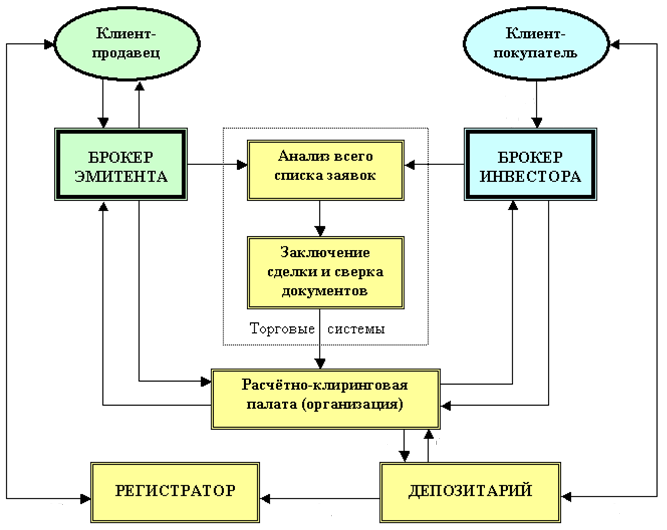 Источник : http://www.bestreferat.ru/referat-344468.html